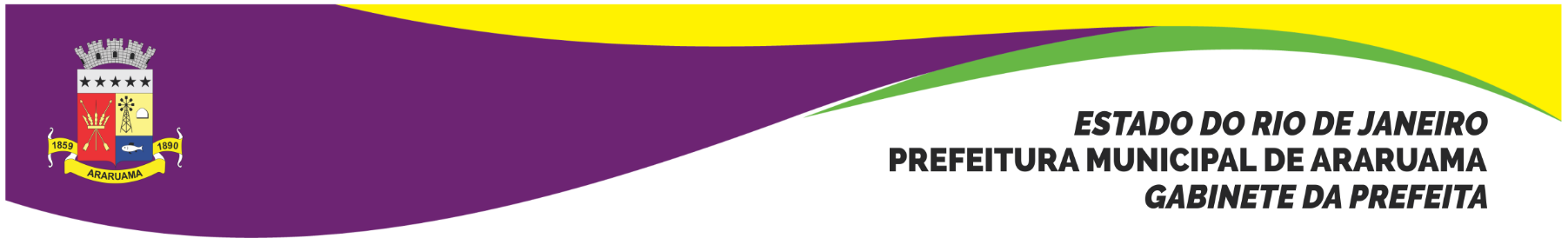 TERMO DE INEXIGIBILIDADE N° 009/2019RATIFICO a inexigibilidade de licitação em favor da GRÊMIO RECREATIVO ESCOLA DE SAMBA BEIJA FLOR, no valor R$ 18.000,00 (dezoito mil reais), do Artigo 25, Inciso III, da Lei Federal n° 8.666/93, em conformidade com o parecer exarado pela Procuradoria Geral do Município, constante do Processo Administrativo Municipal n° 5.618/2019. Gabinete do Prefeita, 25 de fevereiro de 2018.Lívia Bello“Lívia de Chiquinho”PrefeitaAC/c